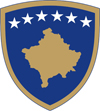 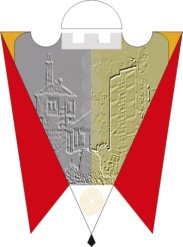 Republika e Kosovës                                                                              Komuna e GjilanitRepublika Kosova                                                                                    Opstina GnjilaneRepublic of Kosovo                                                                             Municipality of Gjilan                                                                                                                   Gilan Belediyesi                                                           PROCESVERBALNga procesverbali i mbledhjes së I (parë) të Kuvendit Komunal  e mbajtur me datë 26.01.2023 në ora 9:00 në sallën e KK-së, me këtë:R E N D    P U N EKonstatimi i prezencës së anëtarëve të Kuvendit Betimi i anëtarit të KuvenditPyetje dhe përgjigjeRekomandimet e Komitetit për Politikë dhe Financa:Themelimi i Grupit Punues për hartimin e  Planit të punës të Kuvendit për vitin 2023;Propozim vendimi për miratimin e orarit të mbledhjeve të Kuvendit dhe Komiteteve për vitin 2023;Propozim vendimi për caktimin e normave tatimore për tatimin në pronën e paluajtshme për vitin 2023;Propozim vendimi për ndryshimin dhe plotësimin e Vendimit 01.Nr.016-55950 të datës 26.05.2022 për themelimin e KKSB;Propozim Vendimi për themelimin e Komisionit për zgjedhjen e Këshillave lokale;Kërkesë nga Policia e Kosovës për dhënien në shfrytëzim të objektit të ish QKM-sëPropozim vendimi për shpalljen e Interesit Publik për pjesën e parcelës nr.309-0 ZK Stublinë;Propozim vendimi për emërimin e anëtarëve të Komisionit komunal të aksionarëve në NPL “Stacioni i Autobusëve” në Gjilan;Propozim vendimi për emërimin e anëtarëve të Komisionit komunal të aksionarëve në NPL “Tregu” në Gjilan;Propozim vendimi për emërimin e anëtarëve të Komisionit komunal të  aksionarëve në KRM  “Eco-Higjiena” në Gjilan;Informatë rreth korrje-shirjeve;Informatë e Komisionit për ndarjen e bursave;Kërkesë e subjekteve politike për pagesën e qirasë.    Të ndryshme Konstatimi i prezencës së anëtarëve të Kuvendit Përveç anëtarëve të kuvendit në mbledhje prezantuan: Alban Hyseni, Leonora Morina Bunjaku, Entela Hyseni, Albana Demiri, Bejtullah Osmani, Aurorë Osmani, Bekim Salihu, Kushtrim Zeqiri, Riad Rashiti, Enver Shabani, mediat e shkruara dhe ato elektronike.Munguan: Erëstina Isufi dhe Sreten Trajkoviq.Betimi i anëtarit të KuvenditSebahate Hajdini lexoi deklaratën e betimit.Arianit Sadiku: para se të filloj me çështjen e diskutimit, shpresoj me qenë vit i mbarë për mbarëvajtje edhe të seancave, e që kisha shpreh dëshirën të jemi si vitin e kaluar kur për çështje numrash në mungesë të kuorumit mos të mundemi të fillojmë seancat e kuvendit edhe pastaj të mos kemi takime siç ka qenë e planifikuar.Këtë vit shpresoj që të gjendet një metodë e pozitës dhe opozitës që çështja e kuvendit sipas planifikimit që bëjmë së bashku.Fillimisht e hapim diskutimin për pikat që janë në vazhdim. Bujar Nevzati: të nderuar anëtarë, këshilltar komunal, drejtor, ju uroj punë të mbarë këtë vit dhe e di që kemi pika bukur shumë sot.Vendimi për obligimin e taksës komunale që operojnë në territorin e komunës së Gjilanit  për vitin 2022 kërkoj mirëkuptimin tuaj dhe shpresoj që kjo pikë të futet, e cila ka qenë edhe më herët. Gentrit Murseli: mirë që kryesuesi i Kuvendit i dha disa sqarime para se me fillu me  seancën, por unë konsideroj për këtë situatë e cila është në kuvend nuk mjafton veç urimi për të filluar punën mbarë për vitin 2023. Ne duhet me ditë si  anëtarë të  kuvendit, se cila është arsyeja kryesore që ky  kuvend është i bllokuar tash e 3 muaj, të paktën dhe nëse ne sot e fillojmë këtë vit mbarë, qysh po thotë kryesuesi edhe situatën e jashtëzakonshme që e kemi pas qe 3 muaj, unë nuk mendoj se kjo nuk është e drejtë demokratike.Unë kërkoj sqarime prej kryesuesit të Kuvendit nga grupi i LDK-së, qysh mund me ndodh që për 3 muaj ditë është pushteti aktual, ai i cili e bojkoton seancën e kuvendit ose e bojkoton këtë institucion.Kryetari i kuvendit duhet të na japë sqarime për 3 pyetje, e para punës qysh ka ndodh që jemi blloku d.m.th për cilat arsye ka qenë kuvendi i bllokuar qe 3 muaj ditë?Cila është arsyeja që sa herë e ke thirr seancën edhe në fund e ke ndërpre ose ke thënë se vazhdon njëherë tjetër pa na dhënë sqarimet e nevojshme dhe unë nuk konsideroj që anëtarët e kuvendit që janë përfaqësues të qytetarëve, duhet me u trajtua në këtë mënyrë?Kemi nevojë kryesues për sqarime, si ka mundur të ndodhë që për probleme shëndetësore e ke shty seancën, dhe pas 40 orëve, e kemi vërtetuar që ke qenë në një trajnim në Shqipëri?D.m.th janë tri kërkesa, tri pyetje të grupit tonë parlamentar, që kishim dashtë nga ti me i marr përgjigjet edhe me na kiju mundësinë me vazhdua me rendin e ditës dhe me pikat të cilat ne i kemi paraparë. Është dashtë që si subjekt politikë opozitarë me fillua procesin  e mbledhjes së nënshkrimeve edhe për seancë të jashtëzakonshme që kryesuesi i Kuvendit me na thirr dhe me mbajt mbledhjen e KPF-së e me vazhdua sot me seancën.Arianit Sadiku:  i nderuari Gentrit dhe të gjithë ju të tjerë dhe qytetarë, për situatën e krijuar në kuvend jemi secili dëshmitar, ku tri seanca radhazi qershor, korrik dhe shtator, në mungesë të 1 këshilltari komunal në kuvend kur s’ka pasur kuorum e keni braktisë seancën. Tani beteja politike në mes subjekteve është çështje që na përket në aspektin politik pajtohemi apo nuk pajtohemi me vendimin, por kjo çështje besoj se e dini edhe e dini fort mirë se kemi diskutuar edhe brenda subjektit politik cili ka qenë qëllimi e mos mbajtjes së seancave. Qëllimi që nuk ka ardhur kryetari të raportojë për raportin gjashtë mujor të punës, kanë qenë seancat e para që nuk janë mbajte, jo për ndonjë arsye tjetër, mandej kemi pasu me pjesën tjetër ku 1 këshilltar komunal, nuk ka qenë fare në Kosovë dhe situata e njëjtë është përsëritë edhe në tentimin e seancave në vazhdim.  E para arsyeja pse nuk janë mbajtur seancat  dihet botërisht, e dyta është përgjigje e njëjtë, pyetja e dytë është e njëjtë me këtë të parën lidhur me arsyetimin.Ndërsa pyetja e tretë sa i përket çështjes së problemit shëndetësor, shumica prej jush nëse nuk e di ti mundesh me i pyet kolegët e tu dhe të tregojnë se cili ka qenë problemi im shëndetësor?A kam qenë në atë punëtori? Po është e vërtetë që ditën e parë kam marr pjesë në punëtori dhe ditën e dytë dhe të tretë nuk kam qenë pjesë e punëtorisë, pikërisht për shkak të terminit që e kam pasur. Kështu që e kam shfrytëzuar rastin të shkojë në atë punëtori, ku është folur për çështjen e deponive të kësaj komune, strategjinë e deponive, eliminimin e deponive.Duhet ta kujtoj që i kemi 49 deponi ilegale në komunën tonë e në atë strategji kam marr pjesë ditën e parë kur është bërë prezantimi.  Avdyl Aliu:  reagimi ka të bëjë me atë që deri sivjet, janari ka qenë një muaj i cili i ka bashku gjithë qytetarët, ka qenë një muaj i mirë, një muaj i lavdisë i cili i ka bashku gjilanasit pavarësisht partive politike, pavarësisht bindjeve dhe dallimeve tjera. Veprimi i tashëm pra i këtij viti, i këtij koalicioni duke e larguar nga agjenda e Flakës së Janarit Akademinë për presidentin Rugova, na e ka nda Gjilanin dhe na e ka dhanë një shije të pakëndshme kësaj akademie të kësaj Flake të Janarit te të gjithë përkrahësit e LDK-së të presidentit Rugova për këtë manifestim.Arianit Sadiku: vazhdojmë me punimet  e kësaj seance ku Bujar Nevzati kërkoi që të futet si pikë e rendit të ditës edhe çështja e vendimit për lirimin nga pagesat e taksës komunale që të vazhdohet me traditën që ka qenë më herët. Me 32 vota, asnjë kundër, miratohet çështja e vendit për lirimin nga pagesa e taksës komunale.Pyetje dhe përgjigjeImran Haziri: shfrytëzoj rastin të falënderoj drejtorin Mihovci për realizimin e disa kërkesave të cilat i kam parashtruar te drejtoria e tij gjatë kohës sa nuk kemi mbajtur seanca të cilat sigurisht se kanë qenë kërkesa të cilat kanë ardhur direkt nga komuniteti.Edhe pse pas shumë mungesave të mos mbajtjes së seancave dhe pyetjeve të shumta të cilat më janë grumbulluar nuk do të isha ndal te asnjëra prej tyre, por isha ndal te një çështje e cila për momentin është aktuale dhe emergjente, e që ka të bëjë me trajtimin e menjëhershëm nga komuna e Gjilanit për mungesën e hapësirave, për varrezat e qytetit të cilat po besoj se jeni në ngjarje secili prej nesh, sepse për momentin nuk kemi hapësira të lira për varre të reja.Kisha pyetur drejtorin Mihovci se ai ka shikuar mundësinë të bëhet një zgjidhje e shpejtë tek pjesa e shkollës “Abaz Ajeti”, është pjesa e poshtme tek varrezat aktuale ku mendoj se duhet bërë një zgjidhje jo e mirë, por do bëhej një zgjidhje deri në 2 vite përderisa bëhet zgjidhja me PZHK nuk mund të presim PZHK për përfundimin e lokacionit të varrezave pasi që me të vërtetë do të bëhet shumë vonë dhe situata në terren është me të vërtetë shqetësuese dhe aspak e mirë. Ramiz Ramadani: unë kam dy shqetësime besoj të rëndësisë së veçantë shqetësimi i parë i drejtohet kryetarit të Komunës dhe drejtorit të financave dhe besoj se është tema më aktuale që këto ditë e kemi rritja e tatimit në pronë.Besoj se në këto kushte të inflacionit të punës dhe krizës ekonomike është vendimi më makaber që ka ndodh nga Qeveria e Republikës së Kosovës dhe i cili vendim është i papranueshëm për ne dhe besoj se ka qenë shqetësimi më i madh i qytetarëve këto ditë. Nga prononcimi publik që drejtori i financave z. Riad Rashiti, që plotësisht pajtohem me vlerësimin që e bën ai, kjo rritje ka ndodh si rezultat i vlerësimit që ka ndodh nga Ministria e Financave dhe Transfereve, përkatësisht komisionit të Departamentit që ekzakt  është ashtu, por ajo që më la shumë përshtypje në këtë prononcim të drejtorit, po e citoj thotë: ne kemi qenë dhe mbetemi të përkushtuar që si institucione komunale të mos bëjmë veprime që rrisin taksat komunale apo tatimin në pronë për qytetarët e Gjilanit, sidomos në këtë kohë krize ekonomike dhe rritjes së vazhdueshme të shumicës së artikujve, që vërtetë nëse kështu është dhe është në emër të institucioneve komunale unë sot ju ftoj që bashkërisht pozitë e opozitë ta harmonizojmë një tekst dhe ta kundërshtojmë këtë vendim, sepse mundësitë për rishikim ose anulim të këtij vendimi së paku për pezullim 1 vjeçar ekzistojnë.Shqetësimi i dytë i drejtohem drejtorit të Bujqësisë për projektin e serrave kisha dashtë me ditë se çka ka ndodh me këtë projekt, po më intereson me e ditë pse është ndërpre në fazën e implementimit dhe është përsërit thirrja, pse është ndërruar komisioni profesional dhe cilat kanë qenë shkeljet që janë gjet te ai komision dhe cilët janë anëtarët e rinj të komisionit?Gjithashtu kisha dashtë me e ditë se pse janë zvogëluar serrat në 50m2  që mendoj se i ka humb kuptimi dhe destinimi këtyre serrave që këto nuk janë as familjare e lëre më komerciale dhe 2 projektet të cilat nuk kanë mbërri me u realizua gjatë vitit 2022 projekti i serrave dhe ai bujqësor e të cilat barten këtë vit a do t’i konsideroni vit i humbur të vitit 2022 apo do t’i ri përsëritni që fermerët kanë me i konsiderua si projekte të vitit 2022 dhe përsëri kanë me i pas gjatë vitit 2023?   Besnik Shala: kam 2 pyetje për drejtorin e DZHE, në fakt një pyetje dhe një kërkesë pyetja është dihet fakti se këto ditë kemi marr një marrëveshje mes komunës së Novobërdës dhe Komunës së Graçanicës për një marrëveshje për menaxhimin  e mbeturinave për zonën e Novobërdës, ku dihet fakti se kompania Eko-Higjiena e ka operuar atë pjesë. A mundesh me na tregu se çka ka ndodh a nuk ka pas interes kompania Eko-Higjiena për ato shërbime të cilat i ka proklamua kryetari i Novobërdës?Edhe një kërkesë e kam për drejtorin e DZHE, duke u bazuar në kërkesën e shumë punëtorëve nëpër kompani private që punëtorët punojnë orar pa orar dhe bile edhe nëpër festa ku dihet fakti se në festën e fundit që ka qenë ditë e hënë punëtorët nëpër supermarkete kanë punuar edhe të dielën deri në orën 12.Po ashtu është edhe kërkesë e shumë bizneseve që dita e diele të bëhet ditë pushimi bile edhe shumë biznese kanë kërkuar se pse mos të bëhet orari sikurse edhe në institucione publike.Kërkoj nga DZHE, që rregullorja për orar të punës të filloj procedurat për dëgjim publik i kësaj rregullore, e që më konkretisht në këtë rregullore të futet edhe e diela ditë pushimi. Ismajl Kurteshi: unë kam një pyetje për kryetarin e Komunës dhe drejtoreshën e Inspeksionit dihet se aktualisht në një sipërfaqe publike prapa muzeut të qytetit, po bëhet një ndërtim pa leje të cilin e kanë kundërshtuar edhe tri ministritë dhe organet komunale gjegjëse po heshtin para kësaj shkelje tepër të madhe. Kërkoj përgjigje pse po ndodh një gjë e tillë?Po ashtu kërkoj nga kryetari i Komunës që raportin e auditorit të brendshëm për vitin 2021 t’ua shpërndaj në afatin sa më të shpejtë këshilltarëve komunal dhe kjo çështje diskutohet në seancën e ardhshme të kuvendit ?Edhe një pyetje të shkurtër kam për drejtoreshën e DKA –së nuk e di se a jeni e njoftuar se në disa shkolla mungojnë mjete higjienike dhe nuk di a jeni e njoftuar se në ciklin parashkollor mungojnë mjetet e punës për fëmijët, prandaj edukatoret janë të obliguara që të kërkojnë kontributin nga prindërit për t’i plotësuar këto nevoja, kjo është e ndaluar me ligj?Avdyl Aliu: i kam tri pyetje, zgjedhja për kryetar të Komunës është dashur ta lexojë kryetari  se cilat  janë kompetencat dhe çka kanë me punuar për katër vite, por këto zgjedhje nuk ja japin të drejtën me shkel me gjithçka, me shkel në PZHK dhe me shkel në shtatoren e Ramiz Cërrnicës se kjo figure meriton një trajtim shumë të mirë, nuk meriton me i bë gurthemel Ramiz Cërnicës në të zezë dhe pa vendim të kuvendit.Pyetja tjetër është për PZHK, pse mbahet fshehtë përgjigjja e PZHK prej Ministrisë së Planifikimit Hapësinor, pse nuk i hapet rruga hartimit të zonës komunale e cila e ka bllokuar edhe zhvillimin e krejt qytetit?Afërdita Balaj: unë kam dy pyetje për drejtoreshën e DKA-së dhe drejtoreshën e Inspeksionit, dua të flas rreth pushimit mjekësor, a mundesh drejtoreshë me na tregu dhe me na informu se si me të njoftua ne tri ditë para se të sëmuremi, kur ajo mundet me na ndodh edhe gjatë ditës dhe gjatë natës, sidomos neve gjinisë femërore? Pyetja e dytë, ditë më parë keni nënshkruar një marrëveshje me Qendrën e Shëndetit Mendor, a keni mundësi me na dhanë informatë më të hollësishme rreth kësaj marrëveshje, apo keni kopje fizike me na sjell me shiku se çka ka në atë marrëveshje, se çka keni nënshkruar ?Pyetja e tretë rreth konkursit që kanë kaluar, ku keni bërë një shkelje shumë të madhe dhe nuk është më pak se sa Selvetja që ka bërë shkelje ligjore.Ligjërisht ju lutem me na shpjegua këto, kur një kandidat fitues e fiton pozitën e mësimdhënësit në një shkollë fillore në një fshat dhe ju kërkoni që ajo të tërhiqet dhe të mos filloj punën me pretekst se nuk e duan banorët e fshatit, prej kur banorët e fshatit janë para ligjit dhe procedurave të rekrutimit? Drejtoreshë, nëse dëshira dhe kërkesa të jenë edhe në të ardhmen, a mundesh me na dhënë shpjegime se çka kishte mundur me ndodhë? Për drejtoreshën e Inspeksionit e di, se ju dhe kryetari keni pas si moto me mbrojt ambientin para disa muajve, inspektorët e juaj e kanë regjistruar një biznes privat, një grua në lagjen e Dheut të Bardhë që përgatit flija dhe unë në emër të lagjes kam kërkuar qe sa kohë të vini në këtë lagje, gjithë banorët jemi detyruar që t’i presim pemët aty, po flas në emër të lagjes së banorëve Fehmi Agani?Ardhmërie Musliu: pyetjet e mia kanë të bëjnë me kryetarin dhe drejtoreshën e DKA-së, ku kam informatë se në shkollat tona paska drejtorë të shkollave edhe me afat të pacaktuar d.m.th me vendim të përhershëm, ku bën pjesë drejtori i shkollës teknike, drejtori i shkollës së mjekësisë dhe drejtori në shkollën në Shurdhan, si është e mundur kjo dhe a kanë të drejtë ligjore?Pyetja tjetër ka të bëjë me konkursin e hapur në fund të mandatit të kryetarit Lutfi Haziri për drejtor dhe zëvendësdrejtor të shkollave të mesme, kur dihet se gjykata në atë kohë e ka anuluar atë konkurs pasi ka gjetur parregullsi në përzgjedhjen e drejtorëve në shkollën Musa Zajmi, në shkollën  e Arbërisë, ju i nderuar kryetar, a e keni këtë vendim të lëshuar nga gjykata, ku gjykata në atë kohë  e obligon komunën që në afat prej 7 ditësh me rishpall konkursin?Pyetja tjetër është çfarë ka ndodh me zëvendës drejtorin e shkollës teknike dhe si është e mundur tash e disa muaj është në Amerikë, kurse vazhdon të paguhet pa punuar fare?Dhe në po të njëjtën shkollë bëhen padrejtësi në ndarjen e orëve dhe këtë që po e them e ka konstatuar edhe gjykata, ku do ta përmendi  me është Luljeta Shkodra, e cila është e vetmja profesioniste Magjistër e Shkencave Mekanike e të kontribuoj për nxënës?Kushtrim Kadriu: do të pyes drejtoreshën e Inspeksionit pse nuk po veprohet në lirimin e trotuarit përballë shkollës fillore “Selami Hallaçi”, më keni kthyer përgjigje se keni shqiptuar gjobë, por prapë qytetarët po detyrohen të ecin mbi pemë, perime dhe rraqe të Kinës. Dua të pyes kryetarin e Komunës, kur do të përfundoj ndërtimi i stadiumit se me datë 15 shtator 2022, premtuat se si datë kur do të jepni informacionin e saktë për këtë çështje?Në emisionin Rubikon keni thënë se 4200 qytetarë e kanë lëshuar Gjilanin dhe kanë emigruar, cila është strategjia e juaj kryetar për ndaljen e emigracionit?Dua të pyes se a i keni vendosur veturës  tuaj gps, pasi qe në një portal medial është pa vetura juaj në Tetovë, kurse me datë 23 në rrugën Gjilan Prishtinë. Për drejtorin e DSHP në lagjen Dardania në fushën e lagjes ku është betonizu dhe është bërë një deponi e mbeturinave? Muhedin Haziri: para se t’i paraqes 2 pyetje falënderoj drejtorin e DZHE për ndërtimin e objektit te tregu në Zhegër, po ashtu kërkoj nga drejtori i DZHE që rruga në Zhegër e cila fillon nga fshati Lladovë rruga kryesore që e quajmë ne.Edhe me herët e kemi paraqitur si kërkesë tani kjo rrugë ekzistuese e cila është ngarkuar  shumë periudha që është hapur kufiri në fshatin Stançiqë, ajo rrugë ka nevojë për asfaltim të ri, sepse është në gjendje e rëndë.Kërkoj që kjo kërkesë të adresohet përmes ministrisë dhe e njëjta të kalon përmes ministrisë.Pyetja tjetër në përherë shohim kur vijmë në situata, po flas për çështjen e vërshimeve e patë dhe ishim dëshmitarë po deshi zoti që u ndërprenë të reshurat se sigurisht edhe do të përballeshim me një katastrofë.Unë më herët kam bërë një kërkesë sidomos duke e llogaritur lumin Karadaku në Zhegër, ndoshta është një kosto e madhe, është mirë të trajtohet së paku në disa pjesë, sepse mundet me devijua uji me dal prej shtratit dhe pasojat munden me ndikua nëpër lagje? Riad Elezi: desha ti’ bëj pyetje kryetarit dhe me ditë arsyen pse i vetmi Livoqi është i ndarë nga buxheti i vitit 2023?Pyetja tjetër për drejtorin e DSHP, a del në terren me pa gjendjen se si është, po nisem së pari prej parkut në Dardani (Gavran) që është degradu total, është bërë edhe parking i makinave?Gentrit Murseli: unë prej sot e tutje kam me marr iniciativën për ndryshimin  e rregullores në këtë pikë ku unë konsideroj se është e pamjaftueshme për anëtarët e kuvendit kur  e dimë se pika e rendit të ditës pyetje dhe përgjigje është më e rëndësishme se disa prej pikave qe i kemi sot në rend dite.Pyetja dyte është për kryetarin e Komunës dhe e kam shumë drejtpërdrejtë kryetar, ke qenë dy mandate si deputet edhe më vjen keq me ta thanë, por nuk po mbahesh mend për asnjë iniciativë të kuvendit.Po më vjen shumë keq me ta thanë që e përfundove 1 vit të mandatit, edhe nuk e di për cilin investim kapital je ka mbahesh mend.Çdo herë po shprehi keqardhje kur po të drejtohem në këtë mënyrë, sepse e di se kam pas konsideratë edhe respekt të lartë, po unë nuk mundem me pas respekt dhe konsideratë për një kryetar i cili e ka kryer 1 vit të mandatit të vet edhe sjellët nëpër studio televizive si me qenë auditor? Dua të pyes se kur ka me fillu rruga e Bujanocit, kur ka me fillu rruga e Prishtinës, rruga e Kllokotit, kur kanë me fillu punimet në shesh, kur fillon puna në stadiumin e qytetit, kur përfundon palestra në Zhegër dhe njëkohësisht se çka ka ndodh me projektin e impiantit të ujërave të zeza?Pyetja e fundit kryetar dua ta di cili është investimi yt kapital që ka me fillu dhe ka me përfundu brenda mandatit tënd?   Alban Hyseni:  sa i përket varrezave pajtohem plotësisht, sepse është gjendje shumë e keqe ku ne kemi kërkuar prej Bashkësisë Islame një bashkëpunim të një projekti të detajuar që ofron një lloj komoditeti të ceremonive të varrimit.Vonesa e PZHK ka marr shumë kohë dhe duhet me veprua më shpejt, sa i përket varrezave të komunitetit kemi pas takime edhe me përfaqësues të OSBE dhe disa organizatave  tjera për shkak se ndërhyrja në varrezat e komunitetit mund të ketë pasoja. Sa i përket tatimit në pronë ligji për vendimin për rritjen e tatimit në pronë është i vitit 2018, pra janë bërë katër vite tani, megjithëse është votuar në kuvend ka hy në fuqi, por nuk është zbatuar asnjëherë pajtohem që gjendja nuk është e mirë, por mos harroni se edhe institucionet kanë përgjegjësi edhe në veprim dhe në mosveprim. Pajtohem me atë që e dhatë si rekomandim ose si një lloj shqetësimi për gjendje jo të mirë financiare para qytetarëve në raport me rritjen e tatimit në pronë.Komuna e Novobërdës është e vërtetë që është nda nga Eko-Higjiena prej takimeve që unë personalisht i kam pas me Eko-Higjienen deri tash ata e kanë një lloj shqetësimi që mbulueshmëria e territorit të komunës së Novobërdës është relativisht e vështirë për shkak të kostos, por nuk kanë qenë asnjëherë të vullnetit për të ndërprerë bashkëpunimin me Novobërdën.Për të dielën ditë pushimi mendoj se është një iniciativë e mirë dhe unë pajtohem dhe personalisht  jam për një vendim të tillë, por mendoj se kjo gjë fillimisht është për dëgjime publike ku ne marrim një lloj kërkese për qytetarët direkt në mënyrë që vendimi komunal të ketë një bazë më të fuqishme. Sa i përket ndërtimit të Bashkësisë Islame në Gjilan ju e dini që ne kemi marr një vendim për pezullimin e lejes së ndërtimit, ndërkohë në Gjykatën e shkallës së parë është konfirmuar vendimi ynë ndërkohë nga Gjykata e Apelit neve na është urdhërua përmes vendimit që komuna  e Gjilanit duhet të suspendojë dhe pezulloje vendimin për pezullim të ndërtimit të Bashkësisë Islame.Raporti i auditorit të brendshëm, ligjërisht nuk jemi të obliguar me nda me askënd sepse është brenda njësisë së kryetarit te Komunës, raporti i auditorit të brendshëm është pronë e kryetarit të Komunës.Sa i përket drejtoreve me vendim të përhershëm është e vërtetë që ka disa prej tyre i përmendët edhe ju konkursi për drejtor në fund të mandatit të ish kryetarit nuk është konstatu ose të paktën që është konstatu si i kundërligjshëm për shpalljen e konkursit unë nuk e kam.Ne i kemi disa vendime që kanë të bëjnë me raste individuale. Stadiumi i qytetit një prej fakteve që është konstatua edhe prej auditimit të brendshëm këtu edhe prej analizave që janë bërë në Ministri të Kulturës, po po e presim analizën përfundimtare të raportit të auditorit të përgjithshëm i cili është duke u marr edhe me stadiumin e Gjilanit.Sa i përket atyre 4400 qytetareve që e kanë lëshuar Gjilanin është e vërtetë e kuptoj se është shqetësuese dhe mendoj se  vlerësimi i juaj që kanë ikur qytetarët nga qeverisja jonë është i padrejtë dhe nuk është mirë me reagua në këtë formë.Veturat e komunës janë të gjitha të pajisura me gps, atë shoferin që e përmendët nuk e kam ditë se është adhurues i shpejtësisë.Sa i përket pyetjes për Livoçin e Ulët me datën 10 dhjetor kemi nis projektin e kanalizimit për  dy fshatrat në Livoç të Epërm dhe Livoç të Ulët, Kodra e Thatë një pjesë dhe një pjesë për lagjen e 8 janë diku rreth 15.000 qytetarë që kanë me  u kyç në atë rrjet kanalizimi ku vlera e tij është 432.000 euro dhe është projekti nga viti 2014 të cilin e kam gjet në zyre.Unë po mundohem t’i numëroj disa prej projekteve qe i kemi realizuar: trajtimi i qenve endacak 30.000 euro, furnizimi me shtëpizë të bletëve vlera diku rreth 12.000 euro, 3750 fidanë të arrës, kemi filluar me sanim apo mirëmbajtje të rrugëve, projekti i vishnjave etj.   Ismajl Kurteshi: faleminderit për përgjigjen për ndërtimin pa leje nga Bashkësia Islame unë e di që Gjykata e Apelit e ka marr një vendim për pezullim, por ky nuk është vendim për ndërtim andaj unë kërkoj nga organet kompetente të komunës të veprojnë sipas ligjit edhe në këtë rast si në çdo rast tjetër që ndodh kur diçka vërtetohet në këtë mënyrë. Komenti tjetër nëse raporti i auditorit është dokument publik me të cilin duhet me u sjell siç parasheh ligji për qasjen në dokumentet publike atëherë ai material duhet t’ju shpërndahet këshilltarëve madje edhe qytetarëve e nëse është dokument privat nuk jam i interesuar t’i lexoj.Themelimi i Grupit Punues për hartimin e  Planit të punës të Kuvendit për vitin 2023Sadri Arifi: për ta lehtësuar pak procesin ju e dini se me rregulloren e punës së kuvendit, kuvendi ka obligim që në fund të vitit ta themeloj një grup punues, po për shkak të rrethanave që edhe ju i dini atëherë ne jemi të obliguar ta bëjmë tash në mënyrë që të bëhet hartimi.Nazim Gagica: mendoj që duhet të bëhet hartimi i subjekteve politike në këtë grup punues. Arianit Sadiku: sa i përket çështjes të përfaqësimit në këtë rast i bie që ka qenë e propozuar Ardita prej AAK-së tash Nazimi kërkon me pas propozimin e tij ku pres propozimin e AAK-së.Nazim Gagica: meqë është me anëtarë të kuvendit ne jemi 1.Imran Haziri: në emër të këshilltarëve të LDK-së ne mbesim të njëjtë po ata që kanë qenë.Arianit Sadiku: atëherë është bërë vetëm një zëvendësim sa i përket grupit punues.Me 32 vota për, asnjë kundër miratohet Themelimi i Grupit Punues për hartimin e Planit të punës të Kuvendit për vitin 2023.Propozim vendimi për miratimin e orarit të mbledhjeve të Kuvendit dhe Komiteteve për vitin 2023Kushtrim Kadriu: unë mendoj se koha e nisjes së seancave duhet të jetë më vonë pasi që ora 9 në propozim që e keni këtë vit gati se nuk ka funksionuar.Ismajl Kurteshi: unë mendoj se kuvendi nga koha kur e ka marr këtë vendim, asgjë nuk ka ndryshuar. Me 32 vota për miratohet vendimi për miratimin e orarit të  mbledhjeve të kuvendit dhe Komiteteve për vitin 2023.Arianit Sadiku:  atëherë, Kushtrim Kadriu pati një propozim që seancat të fillojnë prej orës 10:00 kush është për këtë propozim?     Me 17 vota për dhe 15 kundër, miratohet dhe ndryshohet orari i seancave të kuvendit.Propozim vendimi për caktimin e normave tatimore për tatimin në pronën e paluajtshme për vitin 2023Riad Rashiti: është obligim ligjor që çdo vit komuna  e Gjilanit ta miratoj këtë në vitin  e kaluar e kemi kaluar pa e miratuar këtë normë, këtë rregullore, kështu që nuk ka ndonjë ndryshim sa i përket normave tatimore pavarësisht që e di se është një rritje e çmimeve të faturave të tatimit në pronë për vitin 2023.Por kjo që është sot për miratim dhe që duhet ta kalojmë ka të bëjë vetëm me normat tatimore që është kompetencë e komunës dhe që nuk ka asnjë ndryshim prej viteve paraprake që ka qenë e miratuar në Kuvendin Komunal të Gjilanit, ndërsa sa i përket ndryshimeve kanë qenë prej vlerësimeve që kanë ndodh prej Ministrisë së Financave gjegjësisht prej Departamentit të Tatimit në Pronë, andaj kërkoj që shkurtimisht ta miratoni dhe ta plotësojmë një obligim ligjor për këtë çështje dhe si komunë të jemi në harmoni me ato që është e përcaktuar sipas ligjit të tatimit në pronë. Avdyl Aliu: ne lidhje me pikën e kemi trajtuar edhe në KPF dhe do t’i them qëndrimet që i kemi pas atje dhe këtu. Është pakuptim dhe pa sens ne sot me votu këtë pikë, ku atje kam kërkuar ta heqim prej rendit të ditës, por është shumica dhe është në rend të ditës sot këtu. Nuk ka kuptim për arsye se sot po  e marrim një vendim se kjo pikë është dashtë me u trajtua brenda vitit 2022, jo ne vitin 2023, për arsye se në shtator ne është dashtë me marr vendim ku ne jemi marr vesh edhe për vendimin edhe për normën sa kemi me dhanë, kemi thënë se po shkojmë me tarifën e njëjtë d.m.th me pikën më të ulët.Riad Rashiti: unë të kuptoj dhe parimisht ke të drejtë për këtë që e thua, por sot kemi shumë pika të rendit të ditës që është dashur të miratohen vitin e kaluar. Gentrit Murseli: drejtor unë  e kam një pyetje shumë të shkurtër e pamë se janë veç 2 komuna në Republikën e Kosovës gjatë vitit 2022, kanë reaguar për rritjen e vlerësimit nga ana e Ministrisë  së Financave e Pronave . Kisha dashtë me ditë cila është arsyeja që komuna jonë dhe drejtoria e financave përkatësisht nuk ka reaguar për këtë procedurë?Nazim Gagica: në këtë kohë depresioni të madh ekonomik të përballjes së madhe të qytetareve të Republikës, e në rastin tonë të qytetarëve të komunës së Gjilanit në një treg të çekuilibruar dhe me një çoroditje të normave tatimore kemi krijuar një dilemë. Qeveria e Republikës së Kosovës, respektivisht ministrit fajëson komunat për barrën e rëndë që ju kanë vendos qytetarëve të komunës së Gjilanit në këtë rast për normat e larta tatimore. Dy komuna kanë reaguar po ka reaguar edhe Asociacioni i Komunave të Kosovës, ndërsa në atë Asociacion 3 komuna përfshire edhe komunën tonë nuk bën pjesë asnjëherë dhe nuk pranon rekomandime të asociacionit.Në anën tjetër z. Hyseni sapo tha se është ky problem i vitit 2018 d.m.th ministria bart problemin  dhe e bën fajtor komunën për ngritje të normave tatimore, disa komuna bartin tek qeveria, ndërsa sapo dëgjuam z. Hyseni që është problem i vitit 2018.Ju lutem shumë, kush i ka ngrit normat tatimore komuna apo Ministria e Financave respektivisht qeveria këtë duhet ta dinë qytetarët e Gjilanit, ky është obligim ju është ngarkua një barrë e rendë qytetarëve, andaj dhe me këtë rekomandim të sjellur këtu flasim për normat minimale.Absolutisht këto norma nuk e zbusin gjendjen e krijuar, unë pajtohem edhe me Avdylin që thotë është jashtëzakonisht e pakuptimtë të bisedojmë diçka kur kemi të bëjmë me një problem madhor që ngarkon qytetarët e komunës së Gjilanit dhe ne bisedojmë për një rekomandim të vlerave pothuajse minimale, ne vlera minimale të shkohet edhe aty ku kemi 0.17% te respektohet vlera minimale në 0.15%, por megjithatë ky rekomandim që do të del sot nga ky kuvend në asnjë formë nuk e  zbut barrën e  rëndë që iu është ngarkuar qytetarëve të Republikës së Kosovës.Arianit Sadiku: po besoj që secili prej neve nëse e ka lexuar ligjin se si vije tek formula përfundimtare e kësaj çështje, besoj se e kemi të qarte se si është ardhur në këtë gjendje.Besnik Shala: kam një pyetje të shkurtër që ne shumica jemi anëtarë ndoshta te ri edhe të kuvendit desha me pyet drejtorin e Financave, a ka ndodh më herët, ose kryesuesin në këtë rast që kuvendi komunal me marr kësi vendimi d.m.th që nuk është veç ndoshta rritje, por është praktikë dhe obligim ligjor si në kuvend që duhet me kalua?Riad Rashiti: Departamenti i Tatimit në Pronë, sektori që është ka bashkëpunuar me komisionin që ka ardhur prej Ministrisë së Financave edhe ata kanë qenë d.m.th të pavarur për punën e vet, pos që kanë komunikuar me sektorin tonë për të kryer punën e vet dhe komunikimin që kemi pas zyrtar.Mirëpo, vendimmarrja, vlerësimi ka qenë plotësisht i tyre, ne si komunë kemi pas kompetencë, por e di që kemi ndikuar në disa zona se komuna e Gjilanit është e ndarë në 14 zona sa i përket vlerësimit të pronave që ndikon pastaj në faturimin e tyre dhe në këto 14 zona zyrtarët tanë që udhëheqin këtë sektor kanë arrit që disa zona me e ulë vlerësimin që ka qenë fillimisht prej tyre diku prej 40 euro m2.  Pjesa tjetër është prej 3 mostrave një në komunikim drejtpërdrejtë që kanë pas me qytetarët që e kanë vlerësuar vet qytetarët,  se sa është prona jonë e dyta ka qenë vlerësimi real i tregut dhe e treta kanë marr të dhënat prej kontratës që i kanë bërë qytetarët e Gjilanit për shitblerje gjatë viteve të fundit gjegjësisht te noterët dhe te Agjensioni Kadastral i Kosovës.  Normat e larta tatimore që është arsyetua dikush në opinion, normat janë më të ulëtat që i kemi secila komunë e ka minimumin 0.15, ne jemi te ai nivel vetëm te komercialet jemi 0.17 %, andaj ne nuk mundemi të bëjmë ndryshim më poshtë se kjo që i kemi dhe i kemi propozuar sot ndërsa vendimi i kryetarit që e tha është një vendim i vitit 2018 që e ka marr Qeveria e Republika e Kosovës në atë kohë për tatimin e tokës të parcelave.Arianit Sadiku: unë e kam një sugjerim, sipas diskutimeve të deritashme nuk ndryshon asgjë, gjendja faktike e vendimeve paraprake që ka qenë sa i përket ndryshimit dhe plotësimit të këtij vendimi  nëse  e konsideroni e kishim larguar edhe prej diskutimit dhe nuk e kishim votuar fare këtë vendim.Kushtrim Kadriu: duke e prekur e duke u prekur nga gjendja e rëndë ekonomike me të cilën po ballafaqohen qytetaret e Republikës sonë e në veçanti qytetarët e Gjilanit, duke e pa edhe mos investimin e kënaqshëm nga gjitha qeveritë paslufte, prandaj është bërë e pamundur të bëhet pagimi i këtij tatimi.Duke u bazuar në nenin 17 ligji për Vetëvrasje Lokale paragrafi 37 /19 i Statusit të komunës së Gjilanit i propozoj një rekomandim për Ministrinë e Financave i rekomandojmë Ministrisë së Financave dhe thesareve në emër të kuvendit të Gjilanit, uljen e menjëhershme të tatimit në pronë dhe të kthej tarifën e deridjeshme.Sami Ahmeti: unë pajtohem me palët që thanë për tatimin në pronë por vetëm dua të shtoj edhe një kërkesë sepse afati i fundit apo kësti i parë që duhet të paguhet është 30.04.2023, që mendoj se si kuvend duhet të bëjmë një kërkesë që të shtyhet se paku edhe për 2 muaj, sepse e dini që në momentin që nuk e kryen pagesën atëherë veç fillojnë ndëshkimet.Ramiz Ramadani: rivlerësimi i pronave është obligim ligjor, asgjë s’jemi duke kontestuar dhe nuk mendoj se ka ndodhur jashtë paligjshëm,  mirëpo ajo besoj që është në interes të publikut dhe në fillim kam kërkuar pezullimin e këtij vendimi për shkak të vitit ose krizës ekonomike.Unë besoj fuqishëm që ky vendim ka me u pezullua, por vetëm ne kemi me mbet pa dal me një rekomandim të përbashkët pozitë e opozitë.Alban Hyseni: drejtori u mundua ta sqaroj pak, nuk kemi të bëjmë me vendim të Ministrisë së Financave, kemi të bëjmë me një ligj që është aprovuar më herët në kuvend dhe në atë ligj parashihet ngritja graduale e tatimit në pronë. Ajo çka ka ndryshuar është vlerësimi i pronave p.sh në Komunën  e Gjilanit sipas vlerësimit 600 euro është m2 në qendër të qytetit të banesave.Avdyl Aliu: është fakt që ligji nuk mundet shpejt me u ndryshu, është fakt që edhe në vitin 2018 në gjitha komunat e Kosovës në bashkëpunim me USAID, kanë punuar bashkë për me fut se deri me 2018 është tatimuar vetëm objekti në një parcelë.Ne mundemi me ndërrua vlerësimin qe ka ndodh prej ekipës së ministrisë, ai vlerësim mundet me një kërkesë të kryeministrit që komisioni të vjen edhe  njëherë të bëjë një rivlerësim. Alban Hyseni: sa i përket reagimit Asociacioni i komunave me gjithë kritikat ne marrim pjesë në mbledhjet e Asociacionit, por nuk pajtohemi me një orientim të atij Asociacioni, është e drejta jonë mos të pajtohemi. Me 17 vota për, kundër asnjë, dhe me 16 abstenime miratohet Propozim vendimi për caktimin e normave tatimore për tatimin në pronën e paluajtshme për vitin 2023.Arianit Sadiku: është edhe një propozim i cili ka të bëjë me një deklaratë të cilën i orientohemi kërkesës e cila dërgohet në Qeveri për rishqyrtim të vlerave dhe vlerësimeve të këtij komisioni. Sadri Arifi: atëherë, për këtë që po e diskutoni për çështjen e rekomandimeve rreth normave tatimore, atëherë duhet të takohen subjektet politike, ta hartoni tekstin e rekomandimit sepse i njëjti nuk i dërgohet Ministrisë së Financave por dërgohet përmes Ministrisë së Administrimit të Pushtetit Lokal dhe përderisa nuk e kemi një deklaratë të përbashkët nga ju në lidhje me këtë çështje ne nuk mund ta dërgojmë.Ismajl Kurteshi: unë ju kisha lut që propozimet dhe kërkesat që janë legjitime, po asnjëherë nuk bën me kërku me votu diçka që këshilltarët nuk e kanë para veti dhe nuk e lexojnë.Ju kisha lut qe gjatë kohës së pauzës të mblidhen shefat e grupeve dhe ta hartojnë një dokument i cili mandej do te diskutohet dhe mund të ketë ndonjë plotësim ndryshim e mandej hedhet në votim.Propozim vendimi për ndryshimin dhe plotësimin e Vendimit 01.Nr.016-55950 të datës 26.05.2022 për themelimin e KKSBSadri Arifi: atëherë me datën 26 prill 2022 siç e dini është themeluar KKSB i cili rrjedh nga obligimi që ka komuna bazuar në rregulloren e Ministrisë së Punëve të Brendshme dhe të Ministrisë së Administrimit të Pushtetit Lokal, por në ndërkohë kane lind disa kërkesa që bëhen ndryshime në përbërjen e tij. E keni vendimin piken 6, në vend të Don Domenik, Skender Qerimit  emërohet Don Bledar Huba përfaqësues i komunitetit katolik.Piken 12 të vendimit bazë në vend të Kemal Shahin i cili ka dhënë dorëheqje nga kryesimi i Komitetit për Komunitete emërohet Emrah Ismail. Pikën 14 të vendimit bazë në vend të Selvete Sylejmanit ish drejtoreshës së Arsimit, emërohet drejtoresha e DKA Albana Demiri dhe në pikën 17 përfaqësuesi i FSK-së Albert Kuqi zëvendësohet me përfaqësuesin po të FSK-së Lulzim Morina.Unë ju lus t’i miratoni këto ndryshime.Gentrit Murseli: kryesues, unë kërkoj te pika 1.1 dhe 1.3 që të përmirësohen këto gabime drejtshkrimore që janë.          Me 32 vota për, 1 kundër miratohet propozim vendimi për ndryshimin e KKSB-së.Sadri Arifi: në momentin kur kemi miratuar këtë ndryshim të planit për KKSB-në, mu kujtua se kemi edhe një plotësim të rendit të punës për vitin 2023, që në fillim të orarit te rendi i punës nuk i kemi cek.Nëse jeni të pajtimit planin e keni dhe është formalitet mundemi ta votojmë tani.             Me 31 vota për, asnjë kundër miratohet Plani i punës së KKSB-së. Propozim Vendimi për themelimin e Komisionit për zgjedhjen e Këshillave lokaleSadri Arifi: siç  e dini ka qenë i themeluar në vitin 2019, komisioni i fundit për zgjedhjen e këshillave të fshatrave. Përbërja është prej 7 anëtarëve,  5 nga kuvendi, 1 nga ekzekutivi dhe 1 nga shoqëria civile, por çdo herë duke e pasur parasysh përbërjen gjinore të komisionit.Latif Maliqi: propozon Drenushë Maloku dhe Avdyl Aliu.Krenare L. Kqiku: propozon Besnik Shala.Faton Milazimi: propozon Bujar Nevzati.Nga AAK: Nazim Gagica.Arianit Sadiku : prej shoqërisë civile   propozohet Anita Ademi e cila edhe në 2 mandate të kaluara ka qenë pjesë e organizimit sidomos në mbështetje kur ka qenë prej OSBE-së.Nga ekzekutivi kryetari do të propozoj një emër të gjinisë femërore.Me 33 vota për miratohet Propozim Vendimi për themelimin e Komisionit për zgjedhjen e Këshillave lokale.Kërkesë nga Policia e Kosovës për dhënien në shfrytëzim të objektit të ish QKM-sëAlban Hyseni: e kemi diskutuar edhe më herët është ide që Policia përkohësisht duhet me u vendos në ish objektin e QKMF-së. Kushtet në të cilat punojnë tash Drejtoria Regjionale por edhe pjesa tjetër që janë aty njësitet e centralizuara d.m.th në krimet ekonomike dhe disa të tjera, tani për momentin janë të vendosura në disa kiosqe që janë objekte të përkohshme të cila afatin e përdorimit kanë pas 10 vjeçar pas këtij afati ato janë me material kancerogjen, po rrezikojnë edhe shëndetin e tyre të vet policëve që punojnë aty në ato objekte.Përveç kësaj është edhe objekti i ri administrativ i komunës që do të ndërtohet dhe ne po shpresojmë që këtë vit kemi me u mundu  me i hap procedurat e tenderimit për objektin e ri ku jemi tani dhe tani duhet me  lirua hapësirën për fillimin e punimeve. Kjo është arsyeja pse kemi kërkuar që policia me dal atje, ku po propozojmë tash ku po shpresoj se mundet me gjet një lloj pajtueshmërie në mes neve ku është diskutu edhe privatisht me përfaqësuesit e LDK-së .Kemi pas një mosdakordim lidhur me afatin e përdorimit po këtu mendoj se mundemi me u përshtat dhe mundemi me gjet një zgjidhje të përbashkët në mënyrë që mos me u vonu dhe mos me krijua pengesa në këtë proces.Nazim Gagica: duke pa gjendjen ekzistuese të policisë AAK e përkrah zhvendosjen e shfrytëzimit të objektit te QKMF-së.Avdyl Aliu: është fakt që e kemi trajtua këtë çështje më herët edhe qëndrimi ynë është se edhe ne jemi brengos për gjendjen e policisë sa kemi qenë në mandat, kemi vepruar në atë drejtim e kemi bërë edhe projektin për administratën e re që pritet me u ndërtua këtu.Ne në kohën tonë kemi pas një kontratë 6 mujore me ju pagu 6 muaj qiranë policisë, kemi bërë kontratë me një operator ekonomik, ai ka filluar adaptimin e objektit për renovimin e objektit për me ju përshtat kushteve të policisë, kushtet se si kane kërkuar policia edhe për neve ajo ka qenë punë  e kryer.Është obligim i Ministrisë së Punëve të Brendshme ata duhet me u marr me këtë punë më shumë se ne. Për QKMF-në ne kemi pas projeksione të tjera për ta bërë një Qendër Stomatologjike dhe kemi punuar në atë drejtim një qendër stomatologjike regjionale për çka i kemi gati iniciativat. Alban  Hyseni: prej asaj që unë kam marr informacion dhe prej udhëheqësve të policisë këtu në Gjilan, prej drejtorit të policisë, prej komandantit të stacionit çështja është në gjykatë për shkak se operatori është tërhequr nga punimet meqë fazën e parë të punimeve e ka marr me një çmim shumë të shtrenjtë ndërsa fazën e  dytë me çmim shumë të ulët pra e ka mashtruar praktikisht autoritetin kontraktues.Për Policinë e Kosovës buxheti është i ndarë për vazhdimin e punimeve në objektin e ri të stacionit të policisë në Gjilan, ai stacion ka qenë i menduar vetëm për Drejtorinë Rajonale që nënkupton duhet me u vazhdua ndërtimi edhe i aneksit tjetër për stacionin e policisë në Gjilan ndërkoha ajo çfarë ne po kërkojmë këtu besoj se duhet me u pajtua të gjithë është që policinë e Kosovës me i largu prej objektit komunal ku janë tani, ku poshtë në podrume ku është e vendosur sistemi i ngrohjes që është me naftë përveç shpenzimeve enorme kemi edhe kundërmim të naftës pra kemi rrezik permanent për shpërthim të sistemit të ngrohjes.Përveç këtij rreziku për shpërthim e kemi edhe problemin tjetër që e përmenda që vendet ku janë duke punuar tani njësitet e centralizuara janë objekte, kiosqe kancerogjene.Ne jemi të detyruar t’ju bëjmë një zgjidhje sepse ata i shërbejnë qytetit tonë, unë pajtohem se nuk duhet t’ju krijojmë komoditetin për 15 vite, por jo me mendu që për 2 vite objekti kryhet. Sadri Arifi: për ta lehtësuar pak procesin thuhet se në një pikë të vendimit, komuna e  ruan të drejtën e saj për përmbushjen e interesit publik për politikat zhvillimore lidhur me pronën në fjalë edhe para skadimit të afatit prej 15 viteve.Me 33 vota për miratohet Kërkesa nga Policia e Kosovës për dhënien në shfrytëzim të objektit të QKMF-së për 3 vite.Propozim vendimi për shpalljen e Interesit Publik për pjesën e parcelës nr.309-0 ZK StublinëBekim Salihu: fillimisht komunat kane përgjegjësi me sigurua lokacion për varrezat e kafshëve të ngordhura dhe në vitin 2016, komuna  e ka përcaktuar një lokacion ku pas takimit me zyrtaret e AVUK vitin e kaluar ata kane shprehur ankesa të tyre ku ata vazhdimisht e kane bërë groposjen me intervenimin  e policisë së Kosovës. Me vendimin e vitit 2016 komuna ka pas obligim infrastrukturën rrugore dhe si pasojë e kësaj moskryerje të obligimit duke e pas parasysh që sëmundjet nuk njohin stinë ngordhjet ndodhin edhe gjatë verës edhe gjate dimrit AVUK si pasoje e mungesës së infrastrukturës groposjen e ka bërë jashtë lokacionit. Pas këtyre ankesave nga banorët kemi dal në terren kemi realizuar matjet gjeodezike dhe kemi konstatuar se nga 4 groposje, 3 janë bërë jashtë lokacionit të përcaktuar nga komuna dhe përveç që janë bërë jashtë lokacionit disa nga banoret përveç që kanë kullosa kane edhe puseta që furnizohen me ujë.I kemi pa të arsyeshme kërkesat e AVUK edhe të qytetarëve dhe kemi formuar një komision prej 3 anëtaresh dhe sipas analizave në zyre kane përzgjedhur disa lokacione në terren ku grupi i eksperteve e kane pa se  parcela me numër 309-0 e kane pa se është  lokacioni me i përshtatshëm. Latif Maliqi: ky rajoni jonë, duke filluar nga kazerma e FSK-së e deri në Stublinë po më duket që vetëm për diçka të keqe ka mbet edhe ne banorët gati se jemi mësuar se çka po përmendet diçka për kontaminim, po e dimë që vetëm në anën tonë vjen se s’ka vend tjetër në komunë.Duke filluar nga STANISHORKA e deri në Stublinë p.sh në Malishevë përballemi me ujërat e zeza dhe me një kontaminim që vetëm ata banorë që jetojnë afër lumit munden me shpjegua , llogariteni të nderuar që në stinën e verës të vijë puna që me u gëzua kur të kenë reshje të shiut e mos po ngritët niveli i lumit e pi bartë të gjitha ato kimikale e mi hap dritaret nja dy ditë.Në Uglarë e kemi të vendosur DEPONINE REXHIONALE dhe shkoni pyesni banorët e Muhagjerve të Uglarit se si jetojnë aty prej kundërmimeve të mbeturinave dhe a kanë ata puse për ujë të pijshëm aty dhe çka rrjedh prej gjithë atyre mbeturinave.Dorën n ‘zemër për Pogragjë e pata përkrahë festivalin me qëllimin e mirë që të bëhet diçka e mirë e leje që s’u mbajt por edhe kurrë llogari nuk u dha për gjithë ato shpenzime të shpenzuara në zhavorr në emër të festivalit e që u anulua në momentet e fundit .Tani i erdhi rendi që edhe në Stublinë ta ndotim me kafshë të ngordhura në vend që të mendohet për të ndërtuar diçka të mirë dhe atraktive .Në qoftë se prej 2017 është me një lokacion ku me gjitha dokumentacionet e nevojshme është i pajisur me pëlqimin edhe AUV dhe aty paska kontaminim dhe paska rrjedhje, a mundeni me më tregu me bartjen në Stubllin a po ja hiqni kontaminimin dhe rrjedhjen .. ?Atje paskan reaguar banorët, kurse këtu a nuk paska banorë ,, po edhe këtu kanë reaguar banorët dhe si dëshmi e keni pranuar peticionin e banorëve.Në vend që të merreni me kolektorë për ta ndaluar një epidemi të mundshme dhe banorët të jenë falënderues e me mbërri gradual deri te realizimi i projektit për ujërat e zeza e te IMPIANTI ju po e bëni të kundërtën,Në qoftë se AUVKI ka obliguar komunat që të gjejnë lokacion për groposjen e kafshëve të ngordhura dhe në qoftë se kërkojmë këtë parcelë me shifrën nr. 309/0 del që kjo parcelë administrohet nga AGJENSIONI I PYJEVE GJILAN, e cila e bartë një barrë tatimore ndaj ATK-së me nr. 05.06.4420 të vitit 2013 /14, e që nuk del të jetë nën administrimin e komunës dhe ju mund të jeni marr vesh për këtë parcelë, por ju nuk e keni dëshmuar në këtë dokument që na keni ofruar dhe në qoftë se e merrni për bazë barrën buxhetore, kjo pronë nuk mund të tjetërsohet, por çka na jep neve me kuptua që prej një parcele me nr. 708/2 e cila është e parcelizuar me infrastrukturë të përcjellë dhe me një investim nga komuna dhe të dilni në një parcelë që nuk është pronë komunale nuk mundemi ta trajtojmë ndryshe përpos një interesi individual apo klanor. Ju i keni votat dhe mund ta votoni, por mos harroni edhe ta vendosni një tabelë prej daljes së Gjilanit e deri në hyrje të Dobrosinit, qe ky rajon është i kontaminuar, po që keni edhe ndonjë emër tjetër që i përshtatet gjithë këtyre të këqijave, tregoni votën time e keni .Unë ju bëj thirrje që të hiqni dorë nga ky vendim,  mos e votoni sepse boll ka ky rajon kësi gjëra të këqija dhe mos e ngarkoni ma shumë, por mundohuni t’ia zgjidhni këto probleme që i ka dhe që përballen thuaj se për çdo ditë.Unë ju kërkoj që të më ndihmoni dhe t’ju dalim në ndihmë këtyre banorëve që t’ia zgjidhmi problemin e ujërave të zeza në vend të këtij vendimi i cili nuk sjell asnjë dobi, por vetëm dëme për këta banorë, sepse Stublina dhe stublinasit kanë nevojë për investime në bujqësi dhe përkrahje në çdo nivel të jetës, sepse jetojnë në një zonë kufitare ku edhe në anën tjetër jetojnë po ashtu shqiptarë dhe janë vëllezërit tanë të cilët e frekuentojnë atë rrugë dhe unë ju kisha be thirrje zoti Kryetar, që të dilni dhe vet ta vlerësoni se sa larg rrugës janë varrosur ato kafshë jashtëligjshëm. Edhe njëherë ju bëj thirrje të gjithë juve asamblisti të nderuar, që mos ta votoni dhe mos e shkatërroni atë natyrë të bukur për interesa shumë të ngushta, se keni me qenë dëshmitar në një të ardhme shumë të afërt se për çka po devijohet ky lokalitet!Deri sa ishte ky vendim në proces, ne si kuvendar ende nuk kemi votuar e as që kemi pas rast të diskutojmë, varrosja e kafshëve të ngordhura është bërë pa vendim të kuvendit, që është e jashtëligjshme dhe pa bazë.Kjo po i bien që në të vërtet kryetari bashkëqeverisjen me qytetarët e ka kthye në vetëqeverisje që vendos vet. Në qoftë se këtë e quan transparencë për të cilën jeni zotuar, atëherë krejt elementet tjerat janë prezentë vetëm transparencë nuk ka.Nuk mundet me shfrytëzua rastin veç pse ishte i bllokuar kuvendi e në tjetrën anë pa një vendim me veprua sepse është çudi si e thirr veten JURIST, e vet vepron kundër ligjit.Kjo sipas meje është mosrespektim i organit më të lartë komunalNe në vazhdimësi ju kemi tërhequr vërejtjen që je duke punuar jashtë kornizave ligjore, sepse udhëheqja e komunës nuk mundet me u menaxhua si parti politike, sepse ajo ka ligjet që duhet të zbatohen dhe ka procedura të veçanta deri të arrish t’i zbatosh ato, apo ma thjesht me thënë pa u filtrua dhe pa u shterur debatet aty ku na ka dërguar populli, nuk mundesh me veprua edhe ndoshta vepron, por krijon president të rrezikshëm për të ardhmen. Faleminderit!Riad Elezi: tash po hidhet ne votim kjo pikë a faktikisht ato veç kane ndodh po po dua me dite arsyen qysh me i varros, tani me i hedh në votim?Alban Hyseni: problemi është te kjo përderisa ngordhin kafshët për një përgjegjësi që nuk është e komunës dhe përcaktimit të lokacionit dhe shkeljet në mospërputhje ligjore të parcelës që ka qenë e votuar më herët në këtë kuvend që po ashtu përbën shkelje ligjore. Prej asaj qe përmendi drejtori në afërsi me lokalitetin me vendbanimin e me ujin e pijes nuk i plotëson kriteret ajo parcelë. Tani po votohet një parcelë e cila i plotëson kriteret, këtu kanë me ndodh çdo dite probleme të cilat nuk presin vendim të kuvendit komunal. Ne kudo që të shkojmë kemi me pas kundërshtim të banorëve se askush nuk pranon që të ketë varreza afër, mirëpo edhe zgjidhje duhet me ofrua.Latif Maliqi: edhe unë jam për të bërë zgjidhje po vendim nuk ka pas, por unë jam i gatshëm që me dal me ju  në vend të ngjarjes edhe me i pa se ku i kanë varros, ku aty kemi gjet edhe mbetje, nuk desha me përmend ka edhe incizime.Alban Hyseni: edhe njëherë po  e përsëris kriteret janë të përcaktuara me ligj, me udhëzimet administrative dhe kriteret që kërkohen, plotësohen, por obligimi jonë i vetëm si komune në këtë rast është përcaktimi i lokacionit, këtu përfundon obligimi në komunë për me bart dhe me varros raste të caktuara duhet edhe me u privua nga jeta me u mbyt kafsha për shkak se është me virus. Komuna nuk e ka këtë kompetencë, obligimi jonë i vetëm është përcaktimi i lokacionit. Ramiz Ramadani: po dua thjeshtë me kontribu dhe besoj shumë se këtij problemi i ka munguar serioziteti, korrektësia në qasje, e kuptoj plotësisht kur një qeverisje e re ka plane të reja dhe sot me pas ardhur qoftë drejtori ose kryetari, ju e keni parapa si lokacion, ndërsa ne kemi qasje tjetër dhe planifikime të tjera, për mua është plotësisht e kuptueshme. Po të dilet dhe të thuhet se është lokacion ku ka shkelje ligjore, mendoj se është krejtësisht jo korrekte, të thuhet se kemi ankesa nga Agjencioni i Ushqimit dhe Veterinës, se ky lokacion nuk i plotëson kriteret, është njësoj si ne që e kemi votuar dhe kemi ne ankesa.Nga viti 2016 kanë ndodhur zhvillime të reja ku aty është  ndërtuar një restorant që mundet me pengu dhe është njerëzore përsëri lokacioni me u zhvendos me arsyetime të tilla. Varrosen kafshët e sëmura dhe varrosen jashtë këtij lokacioni dhe mendoj se është problem shumë serioz aty ka pune prokuroria dhe hetuesia.Me 17 vota për dhe 15 kundër miratohet Propozim vendimi për shpalljen e Interesit Publik për pjesën e parcelës nr.309-0 ZK Stublinë.Propozim vendimi për emërimin e anëtarëve të Komisionit komunal të aksionarëve në NPL “Stacioni i Autobusëve” në GjilanKrenare L. Kqiku: sa i përket propozimit të anëtares sonë nga subjekti jonë e propozojmë Pashije Syla Hajdini tek Stacioni i Autobusëve.Me 17 vota për miratohet propozimi për emërimin e anëtares në Komisionin komunal të aksionarëve në NPL “Stacioni i Autobusëve” në Gjilan.Bujar Nevzati: ne propozojmë Veli Jahiu, ekonomist me profesion.Me 18 vota për miratohet propozimi për emërimin e anëtarit në Komisionin komunal të aksionarëve në NPL”Stacioni i Autobusëve” në Gjilan.Kushtrim Kadriu: unë propozoj Nazim Hajdinin ka qenë përfaqësues grevist i Stacionit të Autobusëve vitin e kaluar.Me 15 vota për miratohet propozimi për emërimin e anëtarit në Komisionin komunal të aksionarëve në NPL “Stacioni i Autobusëve” në Gjilan.  Propozim vendimi për emërimin e anëtarëve të Komisionit komunal të aksionarëve në NPL “Tregu” në GjilanKrenare L.Kqiku: ne propozojmë anëtare Vlora Shaqiri Nuhiu me profesion është mësimdhënëse.Me 17 vota për miratohet propozimi për emërimin e anëtares të Komisionit komunal të aksionarëve në NPL “Tregu” në Gjilan.Bujar Nevzati: propozoj Sadete Pajaziti- Naxhaku  me profesion ekonomiste.Me 17 vota për miratohet propozimi për emërimin e anëtarit të Komisionit komunal të aksionarëve në NPL “Tregu” në Gjilan.Propozim vendimi për emërimin e anëtarëve të Komisionit komunal të aksionarëve në KRM  “Eco-Higjiena” në Gjilan Krenare L. Kqiku:  si anëtar të komisionit propozojmë Xhevat Aliun me profesion është ekonomist.Me 17 vota për miratohet propozimi për emërimin e anëtarit të Komisionit komunal të aksionarëve në KRM  “Eco-Higjiena” në Gjilan.Bujar Nevzati: ne propozojmë Florim Arifin me profesion është jurist.Me 16 vota për miratohet propozimi për emërimin e anëtarit Komisionit komunal të aksionarëve në KRM  “Eco-Higjiena” në Gjilan.Nazim Gagica: unë propozoj Fadil Gashin ish drejtor i Arsimit, ish këshilltar komunal dhe këshilltar i ministrit.   Me 16 vota për miratohet propozimi për emërimin e anëtarit të Komisionit komunal të aksionarëve në KRM  “Eco-Higjiena” në Gjilan.Sadri Arifi: ju jeni kuvendi dhe vendosni, por edhe në këto vendime duhet të respektohet barazia gjinore p.sh këtu i kemi 2 meshkuj. Arianit Sadiku: vota ime shkon për Florim Arifin votë e dyfishtë në këtë rast. Informatë rreth korrje-shirjeveRamiz Ramadani: e kuptoj se është jashtë kohe edhe interesimi i anëtarëve të kuvendit është krejtësisht normale mos me ekzistua në këtë pikë bile bile edhe në kushte normale korrje shirjet kur përfundojnë në fund të korrikut në fillim të gushtit seancën e mbajmë në shtator, por në fund të shtatorit e humb kuptimin për një informatë.Ajo për të cilën e mora fjalën më la përshtypje rendimenti, e kemi një rendiment një nga më të ulëtit ndoshta edhe gjatë kohës së pasluftës dhe as nuk po i vë faj drejtorisë as drejtorit, por mendoj që rrethanat në të cilat ndodhemi rritja e çmimeve të materialeve, rritja e çmimit të naftës, të plehrave e kanë sjellë këtë rezultat. Vitin e kaluar në fillim e kam paralajmëruar se ka me qenë një vit i rëndë dhe besoj se as ky vit nuk ka me qenë më i lehtë prandaj besoj se kjo duhet me na thirr me një mobilizim që atëherë kam kërkuar me u rrit mjetet e bartura me shku në DBP se e kemi prit këtë gjendje dhe mendoj që përsëri DBF, duhet më shumë kujdes me pa DBP se përsëri kemi vit të rendë.Informatë e Komisionit për ndarjen e bursaveIsmajl Kurteshi: një raport i punës se komisionit për bursa e kemi pas të përgatitur me 24 qershor të vitit te kaluar.Materialin e keni marr dhe besoj që tash është e tejkaluar për me lexua nëse dikush nga këshilltarët komunal mendon se ka ndonjë çështje që do ta ngrisë rreth ndarjes së bursave unë mendoj se është mirë me pyet dhe me i heq të gjitha dilemat. Për bursat e ardhshme i kam tri çështje, propozoj që të mandatohet komisioni për bursa që të përgatit ndryshim plotësimin e  rregullores për të cilin kemi diskutuar edhe me herët, ose nëse nuk pajtohet kuvendi, mund ta caktojë ndonjë komision që janë tjetër për plotësim ndryshim dhe pastaj në mbledhjen e  radhës të vijnë me propozime për plotësim ndryshim, por natyrisht se do të vjen edhe një ndryshim për numrin e bursave dhe formën tjetër të ndarjes së bursave. Sipas asaj që është e paraparë i njëjti komision vazhdon, po ashtu do të duhej që kuvendi të merr vendim edhe për kompensimin në formë honorar të anëtarëve të komisionit të cilët kanë qenë të angazhuar gjatë kohës sa i kemi nda bursat.Unë atëherë  kam thënë edhe tani po  e them se sa ka me qenë shuma, nuk po flas unë le të flasin të tjerët, por meqë ne kemi punuar në seanca të ndryshme në 9 takime dhe dikush nuk ka munguar në asnjë takim dhe dikush ka ardhur vetëm 3 a 4 takime ndarja të behet sipas angazhimit.E fundit unë heq dorë personalisht nga çdo honorar në lidhje me punën në këtë komision.Gentrit Murseli:  e falënderoj kryesuesin e komisionit për një raport korrekt të cilin e ka paraqitur para anëtarëve të kuvendit. Mirë që e tha se është e panevojshme që për konkursin e bursave që ka qenë për vitin 2021 me ardhur edhe me raportu në kuvend në vitin 2023, vërtetë kjo është e çuditshme. Ndoshta më herët ka pas edhe material, kanë pas mundësi me akuzua edhe për të kaluarën e me be veprime të tilla, por unë së pari sot kërkoj përgjigje prej drejtoreshës së DKA, meqenëse kryetari i Komunës nuk është këtu nuk kam dal me kritiku, por kam dal me ju ndihmua, sepse ka ndodhur diçka që është e jashtëzakonshme që unë konsideroj dhe ka ndodh një gabim për të cilin kanë me pësua komplet gjenerata e studenteve që e kanë regjistruar vitin akademik 2021/2022.Në tetor të viti 2021 ka filluar viti akademik tetor, nëntor, është koincidencë që në atë periudhë kohore ka qenë edhe vit zgjedhor, pra kryetari Alban Hyseni ka fituar zgjedhjet në nëntor ekziston mundësia që një numër i studenteve kanë shpreh nëpërmjet votës besimin  vet qytetar edhe e kanë filluar vitin akademik. Në fillim të kësaj qeverisje në muajin mars kur i kemi nda mjetet financiare, unë si anëtar i kuvendit kam kërkuar nga ish drejtoresha e Arsimit dhe kryetari i Komunës që me pas  seriozitet në këtë çështje, sepse në qoftë se konkursi për bursa hapet në muajin maj kjo ju pamundëson gjithë studenteve të vitit  të parë aplikimin, sepse ata i kane notat vetëm të semestrit të parë.Ne kemi marr premtim dhe kjo është diçka publike që mund ta evidentoni nëpërmjet incizimit që është në Radio Star, ku ish drejtoresha e Arsimit ka thënë se ka me pas konkurs të dytë të bursave që do të hapet në tetor që praktikisht ashtu edhe ish dashtë me ndodhë. Ismajl Kurteshi: në lidhje me komisionin unë mendoj se qysh e zgjerove në atë komision është dhe askush nuk punon. Duhen emrat e mbiemrat e atyre qe kane me punua në këtë drejtim me i mandatu kuvendi  dhe me ju dhanë detyrë,  unë nuk mendoj se duhet 2 a 3 muaj brenda muajit kjo pune kryhet deri në seancën e ardhshme. Në seancën e ardhshme mund të merret vendimi për ndarjen e bursave së pari kjo punë është e kuvendit nuk është e drejtorisë së kuvendi dhe anëtarët e kuvendit merren me atë rregullore jo DKA.Sadri Arifi: me sa e di edhe këtë rregullore dhe disa akte të tjera  të vitit 2020, e ka  themeluar një komision kryetari i Komunës dhe e ka pas obligua këto rregullore pa anashkaluar me ndihmën e Komitetit të arsimit dhe akterëve të tjerë. Më e lehta kishte me qenë që kryetari i Komunës me formua një komision për hartimin e akteve normative dhe e sjell në kuvend për miratim. Arjanit Sadiku: për çështjen e kërkesës së dytë propozimit të dytë për çështjen e kompensimit të anëtarëve që kanë qenë në komision.Sadri Arifi: unë e dëgjova me kujdes profin se disa anëtarë nuk kanë qenë njëjtë atëherë për me qenë e lehtë kjo ish dashtë që të vijë një listë e vijimit të atyre që kanë marr pjesë në takime dhe procesverbalet e takimeve në mënyrë që të ekzekutohen më lehtë.  Gresë Avdiu: duke qenë se në seancë e kam pyetur dy here drejtoreshën e kaluar a ka me pas bursa për tetor për vitin akademik 2021/2022 ka thënë se bursa njëherë kanë me u nda fillimisht në prill për vitin akademik të kaluar, që ka qenë viti zgjedhor dhe në tetor do të ndahen bursa për vitin 2022/ 2023 vitin akademik që jemi aktual?Faktikisht e kemi përfunduar në tetor e sot jemi në janar edhe as nuk është diskutuar për bursat e muajit tetor.Unë dëshiroj me pyet drejtoreshën a ka me pas 2 bursa në këtë vit për vitin akademik 2022/2023 dhe në tetor për vitin akademik 2023/2024 pasi qe ka qene premtim publik?Ne institutin GAP në premtimet e realizuara të kryetarit në premtimet  e realizuara të kryetarit është bërë si premtim krejtësisht i realizuar puna e bursave për studentë, ndërsa kryetari Alban Hyseni nuk ka nda asnjë mjet financiar për bursat të cilat jenë nda në tetorAto kanë qenë bursa të planifikuara në tetor në qeverisjen e kryetarit Haziri, kështu që mendoj se është mirë me qenë më transparente drejtoresha me dal edhe njëherë si drejtoresha e kaluar me tregu a kanë me u nda 2 lloje të bursave dhe a kanë me u nda bursat në 2 kategori për shkak se me ndryshimin e rregullores duhet me hy edhe kjo pikë.  Albana Demiri- DKASa i përket bursave në fakt është një temë që duhet me rishikua edhe njëherë për shkak se unë jam në detyrë dhe ta them të drejtën nuk më ka ra shumë me diskutua me zyrtarë përbrenda qoftë edhe me komisionin, qoftë edhe për shqyrtimin e rregulloresKështu që e bujmë një rishqyrtim të rregullores së bashku me anëtarët e komisionit edhe me zyrtarët se është në kompetencë ose sa është në kompetencë të DKA, ndërsa afati se kur ka me pas konkurse nuk mundem me dhanë përgjigjej tash pa i shqyrtua ose pa i ndjek këta hapa fillimisht.  Besnik Shala: unë po i uroj komisionit se vërtetë e pasni be një punë shumë të mirë se qe 20 minuta jemi duke diskutu nuk pat asnjë ankesë asnjë kërkesë ose asnjë vërejtje në raport me këto ndarjet e bursave.E di se ka qene një seancë e jashtëzakonshme dhe u pat be bujë shumë e madhe jo konferenca jo c’ konferenca jo ndërhyrje po po me vjen shumë mirë prej komisionit që nuk paska pas asnjë ndërhyrje.Gentrit Murseli:  Besnik të dëgjova me shume vëmendje kur e thash unë e falënderoj kryesuesin e komisionit për korrektësinë, e pata fjalën që kryesuesi e ka shkru aty fije e për pe, cila ka qenë arsyeja që Gentriti e ka ndërpre mbledhjen e komisionit, se kur ka hy ne zyre nuk e ka pa asnjë dokument brenda është çudit se është e paarsyeshme. E them tani e ka me ta thënë gjithmonë, që dikush prej jashtë me hy brenda zyrës dhe mos me mujtë me gjetë llaptopin e punës e tash në atë periudhë kohore kam kërkuar që dikush me marr përgjegjësi.Leonora M. Bunjaku, nënkryetare e KomunësDesha me u ndërlidh te njëra prej pyetjeve të cilën e ngriti Gentrit, nga përvoja ime e kaluar si anëtare e komitetit të Arsimit e kujtoj që në atë kohë por po besoj se edhe tash është e njerëzishme që nuk vlerësohen studentet e vitit të parë duke e pas parasysh sepse ata në tetor fillojnë vitin akademik dhe prandaj nuk kemi mundësi t’i vlerësojmë dhe ti shpërblejmë me bursa. Kështu që bursat fillojnë të ndahen që nga viti i II-të, e a ka aty hapësirë për ndryshime po besoj që komisioni do të punojë seriozisht dhe do të bëhen ato përmirësime gjithmonë në favor të  studentëve kështu që ju falënderoj për kontributin dhe mirëkuptimin që e dhashë unë shtesë.Kërkesë e subjekteve politike për pagesën e qirasëArianit Sadiku: me kërkesë të Kushtrim Kadriut i cili iu është drejtuar kuvendit dhe ngritjes si çështje të Nazim Gagicës në mbledhjet e KPF-së është kërkesë për subjektet politike për pagesën e qirasë së zyrave.Kushtrim Kadriu: ka qene një praktike e qeverisjeve të kaluara që subjektet politike të shfrytëzojnë pronën publike në këtë rast është PDK dhe LDK, të cilat i kanë objektet e komunës të bëhet pagesa për parti të cilat nuk janë objekte të komunës apo të zgjidhet ky telash i zyrave.Me këtë rast e kam drejtua një kërkesë tek sekretaria e kuvendit ku edhe pres caktimin ndoshta të formës se si do ta zgjidhim këtë kërkesë dhe pres mbështetjen nga anëtarët e kuvendit.Ismajl Kurteshi: kjo çështje e ngritur nga Kushtrimi mendoj që parimisht është shumë në rregull sepse subjektet politike të cilat janë pjesë e  kuvendit komunal, qofshin parlamentar duhet të kenë trajtim të barabartë dhe trajtimi aktual është diskriminues. Dy subjekte politike e shfrytëzojnë hapësira publike, kurse të tjerat nuk shfrytëzojnë. Unë propozoj që të bëhet një zgjidhje që të gjitha subjektet politike të trajtohen barabartë, bazuar në fuqinë politike që është. Kjo mund të zgjidhet në 2 forma ose 2 objekte ku janë të vendosura LDK dhe PDK, të ndahen edhe me subjekte tjera politike.Arianit Sadiku: ne kemi me shiku mundësinë, por realisht një vendim i marrur disa vite më parë ku është nda një pjesë  e qirave për subjekte politike që kanë kërkuar financiarisht me u ndihmua, është konsideruar i jashtëligjshëm edhe rrjedhimisht është ndërprerë pagesa e qirave.Riad Rashiti:  në KPF kemi diskutuar këtë kërkesë unë për çështjen e parë që është më e rëndësishmja më takon të përgjigjem se në buxhetin e planifikuar pre këtë vit nuk kanë mjete të ndara që mundemi me pas si mundësi për me i pagua qiratë e subjekteve politike. Nazim Gagica: natyrisht që edhe kërkesa që ka ardhur në KPF nuk ka përcaktuar kriteret dhe shumën e gjetjes apo daljes për një zgjidhje tjetër që e ekuilibron subjektet politike në komunën e Gjilanit. Unë kërkoj dhe bashkohem z. Kurteshi dhe sponsoruesit kërkoj nga ky kuvend sot të merr një vendim jo për formën ose për vlerën e pagesës, por sot të merr një vendim për me zgjidh këtë problem për të eliminuar diskriminim politik në raport me subjektet të cilat konsiderohen si inferiore në raport me subjektet të cilat shfrytëzojnë objektet komunale dhe në një farë firme këta dalin jashtë konkurrencës së lirë. Besnik Shala: mendoj se diskriminimi për subjektet politike nuk duhet me qenë dhe ndoshta është gabim që po ndodh në komunën tonë, por unë mendoj se sa i përket kompensimit të qirasë për subjektet politike dihet fakti se subjektet politike marrin pjesën që i takon prej komisionit zgjedhor.Atëherë shtrohet pyetja p.sh pse është komisioni i këshillit qendror zgjedhor meqenëse përfaqësimi në parlament të Kosovës është për kokë deputeti edhe pjesëmarrja në parlament përmes kthimit retroaktiv ose ndaj kompensimit në pare jepet data për qendra pse komuna tash shtrohet pyetja me ju be pagesa subjekteve politike. Dihet fakti se subjekti jem tash në këtë rast është duke udhëheq komunën, po unë jam kundër kësaj me pas një mendim ndoshta një afat me ju kompensua qiranë subjekteve politike.Ismajl Kurteshi: i dhashë 3 variante që mund të zgjidhet problemi, po tash po e jap një propozim që kërkoj të votohet dhe ky kuvend të deklarohet se  a është për trajtim të barabartë të subjekteve politike që janë pjesë e këtij kuvendi? Avdyl Aliu: z. Kurteshi e përmendi një fakt d.m.th që ka qenë në PDK dhe unë po e përmendi edhe një fakt tjetër që z. Kurteshi ka qenë kryetar i parë i komunës së Gjilanit pas luftës.Duke qene edhe kryetar i Komunës edhe anëtar i PDK dhe me ndikim të madh atëherë e pyes se atëherë s’kanë qenë veç PDK dhe LDK ka pas edhe parti të tjera, a keni reaguar edhe atëherë?Tash kur është në opozitë reagon dhe unë solidarizohem me nevojën e subjekteve politike me pas qasjen e zgjedhur. Në vitin 2011 ka ardhur një ide dhe atëherë e kemi përkrah sikur edhe tash që ka dal kërkesa e kemi përkrah. Është çështje e kryetarit të Komunës me realizua kuvendin dhe vendimin e kuvendit, ne sot  e marrim një vendim që nuk jemi kundër.Pak e keni degraduar qasjen, por mundemi si komunë me punu edhe me pa se çka mundemi me ndihmua.Leonora M. Bunjaku, nënkryetare e KomunësNë emër të kryetarit të Komunës dhe në emrin tim personal do të thotë qëndron kështu ashtu siç e thash Parlamenti i Kosovës ka përbërjen gjithëpërfshirëse dhe po besoj se sipas numrit të deputeteve i kanë fondet përfitimet dhe po besoj se secili subjekt politik mundet me u marr me çështjet e degëve apo nëndegëve.Kështu që buxheti i komunës aktualisht nuk  e ka parapa dhe nuk parasheh të bëjë zgjidhjen e pagesave ose qirave të cilitdo subjekt politik d.m.th këtu nuk ka diskriminim. Kushtrim Kadriu: fakt është që partitë politike parlamentare sponsorizohen për kokë deputeti po qysh po i bie kjo farë pune këtu i bije që veç partisë Vatrës me ja pagua qiranë se unë nuk jam në Parlament të Kosovës jam në Gjilan. Arianit Sadiku: edhe njëherë po dua ta trajtoj saktë dhe qartë ne si kuvend nuk mundemi me nxjerr një deklaratë të përgjithshme kur thuhet se subjektet politike duhet të trajtohen në formë të barabartë se mandej në shumë çështje mund të ketë edhe implikime buxhetore edhe në aspektin e objektit të pronës edhe në aspektin e një zgjidhjes tjetër mund të ketë edhe implikime të tjera si çështje.Nazim Gagica: meqë kjo devijoi krejt prej asaj çka u nis dhe si kërkesë që na erdh meqë edhe kolegia atje nënkryetarja, edhe e  devijuan në fakt përderisa thanë dikujt i paguhet, dikujt si paguhet parti parlamentare atëherë shtrohet pyetja këto dy objekte kush i paguan, janë dhe subjekte parlamentare këto?Ne mund edhe të tërhiqemi unë kërkova me mirëkuptim ta mbështes kërkesën e kolegut me mbështetje edhe t[e këshilltarët edhe te LVV, dhe ta zgjidhim një problem duke mos i diskriminuar edhe 2 parti të cilat shfrytëzojnë objektet.Po nëse ndodhë e  kundërta për neve është shumë lehtë ne ju lëshojmë një letër drejtorit te Urbanizmit, të Inspeksionit dhe te Kadastrit dhe kjo pune zgjidhet në aspektin ligjor, por ne kërkuam mirëkuptim për mos me i dëmtua subjektet të tjera të favorizuara në këtë rast të gjendet një zgjidhje që eliminon diskriminimin politik.Arianit Sadiku: qe sa vite i shfrytëzojnë këto objekte partitë LDK dhe PDK?Po e përmbyllim si diskutim çështjen e mundësisë për me ju ndihmua subjekteve politike, por mundësia realisht për momentin nuk ekziston, por jam dakord shumë që subjektet politike duhet të pajtohen në formë të barabartë dhe te shikohen mundësitë për vitet e ardhshme.Nazim Gagica: kjo është demagogji  një premtim që e premtove në KPF  nuk e mbajte  kjo demagogji kjo flluskë sapuni i nderuar z. Arianit sepse kjo nuk përkon drejt me vendimin e KPF.Ky është diskriminim i plotë i subjekteve të tjera politike përfshirë edhe subjektin tënd.Arianit Sadiku: pasi të kalojmë në pikën në të ndryshme është edhe një material të cilin e kemi marr Propozim vendimin që të lirohen nga tatimi bizneset.Enver Shabani- DZHENë emër të DZHE i kemi bërë kërkesë Kuvendit Komunal për lirimin nga pagesa për taksat komunale për të gjitha bizneset që ofrojnë në territorin e  Komunës së Gjilanit për vitin 2022.Kërkoj nga ana juaj që ta miratoni këtë vendim  se është në të mirën e bizneseve për arsye se viti që ka qenë   ka qene vit i pandemisë dhe me shumë humbje.Me 25 vota për dhe 1 abstenim  miratohet Propozim vendimi për lirimin nga pagesa për taksat komunale për vitin 2022.        5.Të ndryshmeGresa Avdiu: unë i pata disa pyetje më herët tek pyetje dhe përgjigje, por po i parashtroj tani për nënkryetaren e Komunës dhe për drejtoreshën e DSHMS.Dëshiroj  të di se çka po ndodh me punëtorët shëndetësor të cilat kanë qenë të punësuar në CARITAS, a ka takime me këtë organizatë apo me ndonjë organizatë tjetër për t’u punësuar këta punëtorë. Në listën e pagave për vitin 2023 do të duhej të ishin 287 punëtorë shëndetësorë, por aktualisht në listën e pagave i kemi 261 punëtorë shëndetësor, pra ka vende të lira edhe për 26 punëtorë të tjerë?Në Komunën e  Gjilanit i kemi mbi 20 doktorë të diplomuar të cilët momentalisht i kemi në shtëpi, kurse nuk kemi ende konkurs të shpallur për këto 26 vende të lira të punës.Kërkoj nga drejtoresha e DSHMS, një përgjigje gjithashtu edhe për nënkryetaren e Komunës ose edhe për drejtorin e DBF, për Përlepnicën i keni nda 18.000 euro për vitin e ardhshëm që i keni nda për trotuar?Në dëgjimin buxhetor veç trotuar nuk kemi kërkuar gjithçka tjetër, po për mua personalisht po edhe për banorët e asaj ane nuk shihet investim i duhur, trotuari në këtë pikë, në këtë vit për shkak se ne vitin e ardhshëm nëse keni planifikuar me ndërhy në shtratin e lumit dhe kanalizimin prapë se prapë ka me u prish trotuari në atë pjesë për shkak se duhet të bëhen punimet? Kështu që nëse kish pas mundësi pasi që janë mjete të pakta këto mjete me u nda për sallën e sporteve në shkollën e Përlepnicës për shkak se nga jashtë është e rinovuar por brenda ka nevojë edhe pak për investim në parketin e sallës. Një pyetje tjetër kam për nënkryetaren në Përplepnicë në pikën mobile te bunari i Përlepnicës prodhuesit vendor kryesisht shesin produkte të tyre bujqësore?A ka ndonjë projekt për ata pjesë a kanë me vazhdu me shit produkte bujqësore pa tezgat mbi trotuar ashtu siç duhet me i pas ata?Aurorë Osmani: kontrata me CARITAS ka përfunduar jemi në përgatitje të konkurseve dhe shumë shpejt do t’i hapim ato.Leonora M. Bunjaku nënkryetare e KomunësGresa, besoj se keni dëgjuar edhe prej kryetarit të Komunës, por gjithashtu mund ta përsërisim se tregjet apo mini tregjet janë të parapara dhe realisht jo vetëm te bunari i Përlepnicës po edhe në shumë pika të tjera janë të planifikuara me mundësi sa më të mira që t’i plasojmë produktet e tyre vendore dhe t’ju krijojmë kushte sa më të mira kështu që shumë shpejt ato tregje, ato mini tregje do të pajisen.Avdyl Aliu: desha t’i i kërkojë nënkryetares që me na siguru që ka me u punu në këtë drejtim sepse e keni pa në televizion tash në paraqitjen e kryetarit ka nis me i hëngër fjalët?Tash po thotë nuk janë 109 premtime, e tash a është edhe kjo tek ato pak që kanë mbet, a shkon te ato që si kanë premtuar?Arianit Sadiku: në bazë të takimit me shefat e grupeve është përpiluar një deklaratë që konsiderohet t’i dërgohet Ministrisë së Financave ? Sadri Arifi: i rekomandohet Ministrisë së Financave departamentit të tatimit në pronë që të rishqyrtojë mundësinë e rivlerësimit të pronave ngase qytetarët kanë shpreh pakënaqësi në lidhje me faturat e tatimit në pronë për vitin 2023.Ismajl Kurteshi: bazuar në tekstin që  e dëgjova ky tekst është dashtë me na u shpërnda po nejse e lexuan. Unë këtu nuk vërejta asnjë pakënaqësi me formën e rivlerësimit d.m.th. u shpreh njëfarë solidariteti me qytetare po askush nuk tha që është bërë një vlerësim i gabuar prandaj si e tillë nuk mendoj se qon peshë atje nëse e dërgojmë qashtu qysh shkon.Nëse është konstatua këtu që vlerësimi ka qenë i gabuar por edhe duhet të zbritet atëherë ka kuptim por kështu unë se votoj.               Me 29 vota për, 2 kundër dhe 1 abstenim miratohet kërkesa e tatimit në pronë.      Procesmbajtësja 				                                         Kryesuesi i KK-sëArbresha Ismaili- Hyseni                                                                      Arianit Sadiku